В соответствии со статьей 16 Федерального закона от 6 октября 2003 года № 131-ФЗ «Об общих принципах организации местного самоуправления в Российской Федерации», постановлением Правительства Российской Федерации от 10 февраля 2017 года  № 169 «Об утверждении Правил предоставления и распределения субсидий из федерального бюджета бюджетам субъектов Российской Федерации на поддержку государственных программ субъектов Российской Федерации и муниципальных программ формирования современной городской среды» (с изменениями и дополнениями), постановлением Правительства Оренбургской области от 12 мая 2017 года № 346-пп «О внесении изменений в постановление Правительства Оренбургской области от 30.08.2013 № 739-пп», руководствуясь Уставом муниципального образования Энергетикский поссовет Новоорского района Оренбургской области, ПОСТАНОВЛЯЮ:1. Утвердить Порядок представления, рассмотрения и оценки предложений заинтересованных лиц о включении дворовой территории  в муниципальную программу «Формирование комфортной городской среды в муниципальном образовании Энергетикский поссовет Новоорского района Оренбургской области на 2018-2022 годы» согласно приложению № 1.2. Контроль за исполнением настоящего постановления возложить на заместителя главы по социальным вопросам администрации муниципального образования Энергетикский поссовет.            3. Настоящее постановление  вступает в силу после его официального опубликования на официальном сайте администрации муниципального образования муниципального образования Энергетикский поссовет Новоорского района Оренбургской области www.energetik56.ru.Приложение № 1к постановлению администрации муниципального образования Энергетикский поссовет Новоорского района Оренбургской областиот 26.02.2018 № 32-ППорядок представления, рассмотрения и оценки предложений заинтересованных лиц о включении дворовой территории   в муниципальную программу «Формирование комфортной городской среды в муниципальном образовании Энергетикский поссовет Новоорского района Оренбургской области на 2018-2022 годы» (далее по тексту  - Порядок)1. Настоящий Порядок разработан в соответствии со статьей 16 Федерального закона от 6 октября .  № 131-ФЗ «Об общих принципах организации местного самоуправления в Российской Федерации», постановлением Правительства Российской Федерации от 10 февраля 2017 года № 169 «Об утверждении Правил предоставления и распределения субсидий из федерального бюджета бюджетам субъектов Российской Федерации на поддержку государственных программ субъектов Российской Федерации и муниципальных программ формирования современной городской среды» (с изменениями и дополнениями), постановлением Правительства Оренбургской области от 12 мая 2017 года № 346-пп «О внесении изменений в постановление Правительства Оренбургской области от 30.08.2013 № 739-пп», в целях формирования муниципальной программы «Формирование комфортной городской среды в муниципальном образовании Энергетикский поссовет Новоорского района Оренбургской области на 2018-2022 годы» (далее – муниципальная программа) и определяет последовательность представления, рассмотрения и оценки предложений заинтересованных лиц о включении дворовой территории в муниципальную программу, а также условия, сроки и порядок отбора дворовых территорий многоквартирных домов, подлежащих благоустройству, для включения в муниципальную программу. 2. В целях реализации настоящего Порядка используются следующие основные понятия: 2.1. дворовая территория - совокупность территорий, прилегающих к многоквартирным домам, с расположенными на них объектами (малые архитектурные формы, некапитальные нестационарные сооружения, в том числе детские площадки, площадки для сушки белья, места для отдыха, цветники, места для сбора твердых бытовых отходов),  предназначенными для обслуживания и эксплуатации таких домов, и элементами благоустройства этих территорий, в том числе парковками (парковочными местами), тротуарами и автомобильными дорогами, включая автомобильные дороги, образующие проезды к территориям, прилегающим к многоквартирным домам; 2.2. заинтересованные лица - собственники помещений в многоквартирных домах, собственники иных зданий и сооружений (в том числе и маломобильные группы населения), расположенных в границах дворовой территории, подлежащей благоустройству; 2.3. автомобильная парковка - специальная площадка (без устройства фундаментов) для открытого хранения автомобилей и других индивидуальных мототранспортных средств в одном уровне. 3. В целях осуществления благоустройства дворовой территории в рамках муниципальной программы заинтересованные лица вправе выбрать виды работ, предполагаемые к выполнению на дворовой территории, из следующих перечней: 3.1. минимальный перечень работ: а) ремонт дворовых проездов; б) обеспечение освещения дворовых территорий; в) установка скамеек; г) установка урн; 3.2. дополнительный перечень работ: а) оборудование детских и (или) спортивных площадок; б) оборудование автомобильных парковок; в) озеленение; г) ремонт имеющейся или устройство новой дождевой канализации, дренажной системы, организация вертикальной планировки территории (при необходимости);д) расчистка прилегающей территории; е) устройство пандуса; ж) устройство контейнерной площадки. 4. Заинтересованные лица вправе представлять предложения о включении дворовых территорий в муниципальную программу, включающие виды работ из минимального перечня работ и (или) дополнительного перечня работ. 5. Выполнение видов работ из дополнительного перечня работ осуществляется в рамках муниципальной программы при условии обязательного трудового участия собственников помещений в многоквартирных домах, собственников иных зданий и сооружений, расположенных в границах дворовой территории, в выполнении дополнительного перечня работ по благоустройству дворовых территорий путем безвозмездного коллективного выполнения своими силами и средствами работ по озеленению дворовой территории, уборке, очистке и санитарному содержанию объектов озелененных территорий, установке декоративных, технических, планировочных, конструктивных устройств, растительных компонентов, различных видов оборудования и оформления, малых архитектурных форм, некапитальных нестационарных сооружений, используемых как составные части благоустройства, а также обеспечения сохранности созданных объектов благоустройства.6. В муниципальную программу подлежат включению дворовые территории, исходя из даты представления предложений заинтересованных лиц, при условии их соответствия установленным требованиям, оформленных в соответствии с требованиями действующего законодательства и в пределах лимитов бюджетных ассигнований, предусмотренных муниципальной программой. 7. Очередность благоустройства определяется в порядке поступления и отбора предложений заинтересованных лиц об их участии в выполнении указанных работ. Дворовые территории, прошедшие отбор и не вошедшие в адресный перечень дворовых территорий, планируемых к благоустройству в 2018 году в рамках муниципальной программы «Формирование комфортной городской среды в муниципальном образовании Энергетикский поссовет Новоорского района Оренбургской области на 2018-2022 годы» в связи с превышением выделенных лимитов бюджетных ассигнований, предусмотренных муниципальной программой, включаются в адресный перечень последующих годов реализации программы.8. Для включения дворовой территории в муниципальную программу заинтересованными лицами представляются в администрацию муниципального образования Энергетикский поссовет Новоорского района Оренбургской области (далее – администрация муниципального образования Энергетикский поссовет) следующие документы: 8.1. заявка в двух экземплярах по форме согласно приложению к настоящему Порядку; 8.2. оригиналы протоколов общих собраний собственников помещений в каждом многоквартирном доме, оформленных в соответствии с  законодательством Российской Федерации, решений собственников каждого здания и сооружения, расположенных в границах дворовой территории, содержащих, в том числе, следующую информацию: а) решение собственников жилых помещений об обращении с предложением по включению дворовой территории в муниципальную программу на 2018 год; б) перечень работ по благоустройству дворовой территории, сформированный исходя из минимального перечня работ по благоустройству; в) перечень работ по благоустройству дворовой территории, сформированный исходя из дополнительного перечня работ по благоустройству (в случае принятия такого решения заинтересованными лицами), форма участия (обязательное трудовое и финансовое) определяются в соответствии с решением собственников помещений в многоквартирном доме в соответствии с требованиями законодательства РФ, дворовая территория которого подлежит благоустройству, оформленного соответствующим протоколом общего собрания собственников помещений в многоквартирном доме, доля участия заинтересованных лиц в реализации мероприятий по благоустройству дворовой территории; г) представитель (представители) заинтересованных лиц, уполномоченных на представление предложений, согласование дизайн-проекта благоустройства дворовой территории, а также на участие в контроле за выполнением работ по благоустройству дворовой территории, в том числе промежуточном, и их приемке. Утверждение дизайн-проектов осуществляется постановлением администрации муниципального образования Энергетикский поссовет Новоорского района Оренбургской области.          9. Ответственность за достоверность сведений в заявке и прилагаемых к ней документах, несут заинтересованные лица, представившие их. 10. Заявка с прилагаемыми к ней документами подается в администрацию муниципального образования Энергетикский поссовет Новоорского района  нарочно по адресу: Новоорский район, поселок Энергетик, улица Правдухина, дом 72, кабинет заместителя главы администрации муниципального образования Энергетикский поссовет в рабочие дни с 01марта 2018 года  по 08  сентября 2018 года включительно с 9.00 до 13.00 и с 14.00 до 18.00.11. Поступившие заявки заинтересованных лиц регистрируются в день их поступления в журнале регистрации заявок с указанием порядкового регистрационного номера, даты и времени представления заявки, адреса многоквартирного дома, дворовая территория которого предлагается к благоустройству, фамилии, имени, отчества представителя. На обоих экземплярах заявки проставляется регистрационный номер, дата и время представления.12. Администрация муниципального образования Энергетикский поссовет не позднее рабочего дня следующего за днем представления заявки передает ее в муниципальную общественную комиссию (далее - комиссия), состав которой утверждается постановлением администрации муниципального образования Энергетикский поссовет.13. Комиссия осуществляет рассмотрение и оценку заявок заинтересованных лиц на предмет соответствия заявки и прилагаемых к ней документов установленным настоящим Порядком требованиям, в том числе к составу и оформлению. 14. Комиссия возвращает заявку в следующих случаях: 14.1. представление заявки после окончания срока подачи, указанного в пункте 10 настоящего Порядка; 14.2. представление заявки и прилагаемых к ней документов, оформленных с нарушением требований действующего законодательства и настоящего Порядка. 15. Решение муниципальной общественной комиссии оформляется протоколом и в срок не позднее 5 рабочих дней после проведения заседания комиссии размещается на официальном Сайте муниципального образования Энергетикский поссовет Новоорского района Оренбургской области в сети «Интернет» www.energetik56.ru.16. В случае выявления несоответствия заявки требованиям настоящего Порядка, заявка с прилагаемыми к ней документами возвращается представителю с указанием причин, явившихся основанием для возврата. После устранения причины, явившейся основанием для возврата заявки, представитель вправе повторно в пределах установленного срока приемки направить предложение о включении дворовых территорий в муниципальную программу. В этом случае датой приема документов будет являться дата их повторной подачи.                        Приложениек Порядку представления, рассмотрения и оценки предложений заинтересованных лиц о включении дворовой территории в муниципальную программу «Формирование комфортной городской среды в муниципальном образовании Энергетикский поссовет Новоорского района Оренбургской области на 2018-2022 годы»В администрацию муниципального образования  Энергетикский поссовет Новоорского района  Оренбургской областиот ______________________________(указывается полностью фамилия, имя, отчество представителя) ____________________________________________________________проживающий (ая) по адресу: ____________________________________________________________Номер контактного телефона: ______________________________ЗАЯВКАо включении дворовой территории   в муниципальную программу «Формирование комфортной городской среды в муниципальном образовании Энергетикский поссовет Новоорского района Оренбургской области на 2018-2022 годы»          Прошу включить дворовую территорию многоквартирного дома________________________________________________________________________________________________________________________________________________________________________________________________________________________________________________________________ (указать адрес многоквартирного дома) в муниципальную программу «Формирование комфортной городской среды в муниципальном образовании Энергетикский поссовет Новоорского района Оренбургской области на 2018-2022 годы» в 2018 году для благоустройства дворовой территории.Приложение: 1. Оригинал протокола(ов) общего собрания собственников помещений в многоквартирном доме, решений собственников зданий и сооружений. 2. Схема с границами территории, предлагаемой к благоустройству (при наличии). 3. Копия проектно-сметной документации, в том числе локальной сметы (при наличии). 4. Фотоматериалы, подтверждающие отсутствие или ненадлежащее состояние соответствующих элементов благоустройства, дворовых территорий (при наличии). Представитель (подпись)  (Фамилия и инициалы)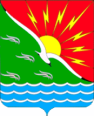 АДМИНИСТРАЦИЯМУНИЦИПАЛЬНОГО              ОБРАЗОВАНИЯЭНЕРГЕТИКСКИЙ ПОССОВЕТ НОВООРСКОГО РАЙОНА ОРЕНБУРГСКОЙ ОБЛАСТИП О С Т А Н О В Л Е Н И Е26 февраля 2018 года  № 32-ПОб утверждении Порядка представления, рассмотрения и оценки предложений заинтересованных лиц о включении дворовой территории   в муниципальную программу «Формирование комфортной городской среды в муниципальном образовании Энергетикский поссовет Новоорского района Оренбургской области на 2018-2022 годы»Глава муниципального образованияЭнергетикский поссовет                                                              А.В. Гоношилкин